Witam, Szanowni Rodzice dzisiejszy dzień jest moim ostanim dniem w pracy – odchodzę na nauczycielskie świadczenie kompensacyjne, dlatego chciałabym podziękować wszystkim rodzicom za wspólpracę, za okazaną życzliwość, wsparcie i pomoc kiedy jej potrzebowałam, za każde miłe słowo i  wspólne rozmowy oraz za wyrozumiałość. Bardzo, bardzo dziękuję. Jednocześnie życzę wszystkim  rodzicom a przede wszystkim dzieciom zdrowia i bezpiecznego pobytu w przedszkolu. Dzieciaki będę za Wami bardzo, bardzo tęsnikć, Was będzie mi brakowało najbardziej. DowidzeniaUrszula Boroń – Dyrektor Przedszkola Gminnego w Lipce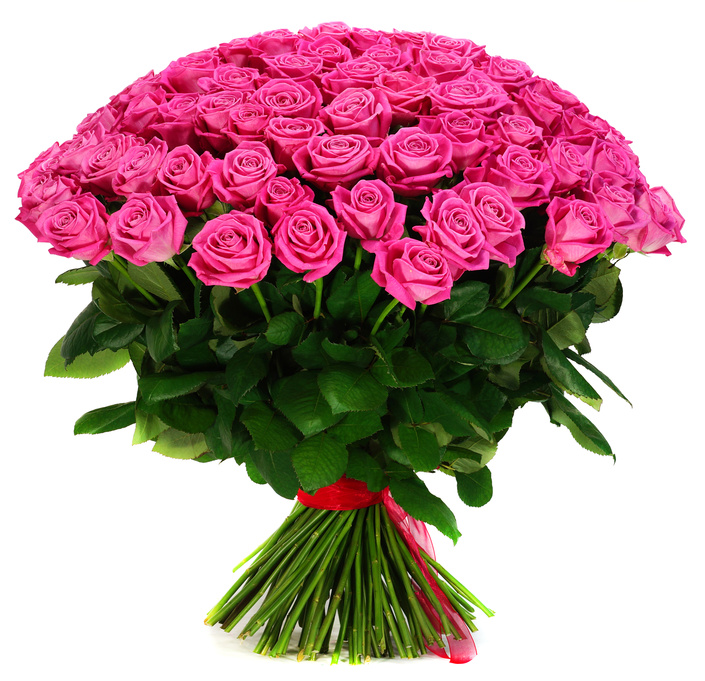 